Итоговое занятия по ЦНС1. Нарисуйте пирамидный и экстрапирамидные пути, обозначьте основные элементы этих путей, дайте им характеристику2. Опишите белое вещество мозжечка, укажите локализацию путей3. Образование и циркуляция ликвора в головном мозге4. Составьте 5 тестов с 5 вариантами ответов по теме средний, промежуточный мозг, укажите ответы5. Обозначьте локализацию функций в коре головного мозга с объяснением примера, укажите его локализацию (например, №1 – корковый центр целенаправленных движений (ядро праксиса – профессионал ровно отрежет ткань, прошьет строчку и т.д.). Подписать от руки.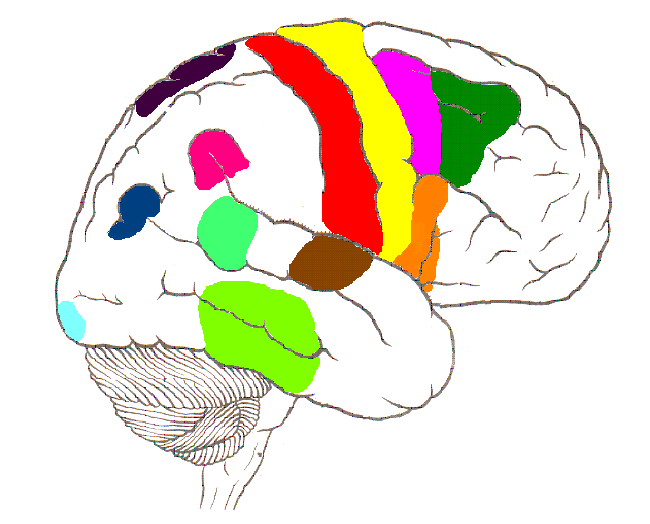 